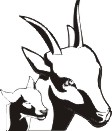 LATVIJAS KAZKOPĪBAS BIEDRĪBA „Bērzi”, Vandzenes pagasts, Talsu novads, LV – 3281, tālrunis 29136187, e – pasts: piliena@inbox.lv_________________________________________________________________________________________LDC_29/2023Datums skatāms laika zīmogā					Lauksaimniecības datu centrsAudzēšanas programmas Būru šķirnes kazām produktivātes rezultāti par 2022. gaduIesniegumu sagatavoja un parakstīja:Valdes locekle K. Piliena (* paraksts)Šis dokuments parakstīts ar drošu elektronisko parakstu un satur laika zīmogu. Piliena 29136187Saimniecības nosaukumsGanāmpulka Nr.Vid. kazlēnu svars pie dzimšanas kgVid. svars 50 dienu vecumā kgVid kazlēnu dzīvsvara pieaugums50 d/vecumā gz/s BērziLV04274173,63013,6300,173Fiziska personaLV0183990---SIA NorniekiLV06109373,50012,2000,174ZS OzoliņiLV06076883,2009,1000,179Fiziska personaLV06000162,0207,8000,115SIA  MonnaLV06278223,41412,2710,209Fiziska personaLV06274063,50011,4000,179Fiziska personaLV06214483,10011,3000,160ZS SanderiLV02447213,70013,6400,209Fiziska personaLV06277794,23012,9200,173Fiziska personaLV06301792,3009,7000,157